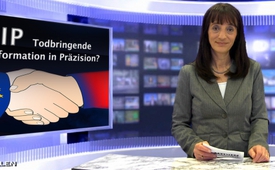 TTIP Todbringende Transformation in Präzision?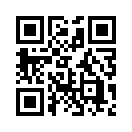 Was soll denn durch TTIP alles abgeändert bzw. regelrecht ausgemerzt werden? Alles, was dem Profitstreben der weltweit agierenden Konzerne im Wege steht. Die zu erwartenden Folgen davon: mehr ungetestete Chemikalien in Kosmetika, Wegfall der Kennzeichnungs¬pflicht von gentechnisch veränderten Nahrungsmitteln, Fleischproduktion mit Wachstums¬hormonen und Antibiotika, Privatisierung der Wasserversorgung und schlussendlich Klagerecht der Konzerne gegen nationale Arbeitsschutz- und Gewerkschaftsrechte.Guten Abend und herzlich willkommen auf kla.tv.
TTIP – ist Ihnen dieses Kürzel ein Begriff? Es handelt sich dabei um ein aktuell verhandeltes Freihandels- und Investitionsschutzabkommen in Form eines völkerrechtlichen Vertrages zwischen der Europäischen Union und den USA; offiziell Transatlantische Handels- und Investitionspartnerschaft. Haben wir es bei TTIP mit einer todbringenden Transformation (das heisst einer Umwandlung) in Präzision zu tun? Was soll denn durch TTIP alles abgeändert bzw. regelrecht ausgemerzt werden? Alles, was dem Profitstreben der weltweit agierenden Konzerne im Wege steht. Die zu erwartenden Folgen davon: mehr ungetestete Chemikalien in Kosmetika, Wegfall der Kennzeichnungs¬pflicht von gentechnisch veränderten Nahrungsmitteln, Fleischproduktion mit Wachstums¬hormonen und Antibiotika, Privatisierung der Wasserversorgung und schlussendlich Klagerecht der Konzerne gegen nationale Arbeitsschutz- und Gewerkschaftsrechte. Diese Lebensbedrohungen sind durchsetzbar, weil ein außerstaatliches Schiedsgericht, weltweit beherrscht von 15 spezialisierten Anwaltskanzleien, ein einziges Kriterium hat: Gewinn um jeden Preis – abgesichert durch sogenannte Investitionsschutz-Sonderrechte, die quasi alles erlauben, was gegen nationales Recht und Gerechtigkeit, ja gegen das Leben selbst steht. Bevor wir für weitere Informationen zu diesem Thema an unser Studio in Chur weitergeben, möchte ich mich mit einem passenden Zitat von dem australischen Physiker John O'Malley Bockris verabschieden 
„Die Öffentlichkeit ist weit mächtiger als die großen Kartelle. Doch die Öffentlichkeit schläft.“
Guten Abend.von kpf.Quellen:Dr. Rath Health Foundation, Bahnhofstr. 1/1 a, 12555 Berlin, Ausgabe 5/2014, Dez. 2014, “Bürgerrechte oder Diktat der Konzerne?” | http://www4ger.dr-rath-foundation.org/Newsletter/pdf/pol_rundbrief_2014-05.pdf| http://www.bund.net/themen_und_Projekte/Internationaler_umweltschutz/ttip_ceta/infothek/Das könnte Sie auch interessieren:---Kla.TV – Die anderen Nachrichten ... frei – unabhängig – unzensiert ...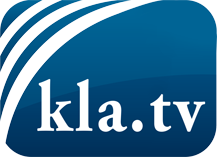 was die Medien nicht verschweigen sollten ...wenig Gehörtes vom Volk, für das Volk ...tägliche News ab 19:45 Uhr auf www.kla.tvDranbleiben lohnt sich!Kostenloses Abonnement mit wöchentlichen News per E-Mail erhalten Sie unter: www.kla.tv/aboSicherheitshinweis:Gegenstimmen werden leider immer weiter zensiert und unterdrückt. Solange wir nicht gemäß den Interessen und Ideologien der Systempresse berichten, müssen wir jederzeit damit rechnen, dass Vorwände gesucht werden, um Kla.TV zu sperren oder zu schaden.Vernetzen Sie sich darum heute noch internetunabhängig!
Klicken Sie hier: www.kla.tv/vernetzungLizenz:    Creative Commons-Lizenz mit Namensnennung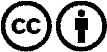 Verbreitung und Wiederaufbereitung ist mit Namensnennung erwünscht! Das Material darf jedoch nicht aus dem Kontext gerissen präsentiert werden. Mit öffentlichen Geldern (GEZ, Serafe, GIS, ...) finanzierte Institutionen ist die Verwendung ohne Rückfrage untersagt. Verstöße können strafrechtlich verfolgt werden.